ROMÂNIA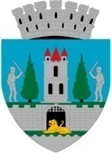    JUDEŢUL SATU MARE   CONSILIUL LOCAL AL   MUNICIPIULUI SATU MARENr.  38208/08.07.2022          În temeiul prevederilor art. 136, alin. (1) din O.U.G. nr. 57/2019 privind Codul Administrativ, cu modificările și completările ulterioare, inițiez proiectul de hotărâre privind unele modificări şi completări aduse H.C.L. Satu Mare  nr. 183/26.05.2022,  proiect  în susținerea căruia formulez următorul:REFERAT DE APROBARE             Având în vedere faptul că prin adresa nr. 6235/29.06.2022 înregistrată la Primăria Municipiului Satu Mare sub nr. 36462/29.06.2022, Instituția Prefectului- Județul Satu Mare solicită reanalizarea Hotărârii Consiliului Local al Municipiului Satu Mare nr. 183/26.05.2022 privind aprobarea realizării investiției ,,AMENAJARE PARCARE SUBTERANĂ PE UN NIVEL ÎN PIAȚA LIBERTĂȚII”, prin contract de concesiune ,            Având în vedere necesitatea de a demara procedurile de licitație pentru atribuireacontractului de concesiune lucrări pentru obiectivul AMENAJARE PARCARE SUBTERANĂ PE UN NIVEL ÎN PIAȚA LIBERTĂȚII, astfel încât să nu pericliteze termenul de finalizare a proiectului Modernizarea și extinderea traseului pietonal și velo Centrul Vechi din municipiul Satu Mare finanțat prin POR 2014-2020,	Propun spre dezbatere și aprobare Consiliului Local al municipiului Satu Mare proiectul de hotărâre privind unele modificări şi completări aduse H.C.L Satu Mare nr. 183/26.05.2022, în forma prezentată de executiv.INIŢIATOR PROIECT:Primar                                                           Kereskényi Gábor	Faur Mihaela/2ex